Meet:		2016 South Texas Junior STAGS Long Course Championship		Hosted by Corpus Christi Aquatic Alliance (CCAA)		Held under the sanction of USA Swimming.Dates:		August 12-14, 2016SanctionNumber:	STA-16-41Venue:		Corpus Christi Independent School District Natatorium3202 Cabaniss ParkwayCorpus Christi, TX 78415(361) 878-2333From South I-37, take State Hwy 358 (SPID) toward Padre Island. Exit at the Kostoryz exit, turn right onto Kostoryz and proceed south to Saratoga Blvd. Turn right onto Saratoga, and take the first left, the pool is on your left in the Cabaniss Athletic Complex.  Pool telephone numbers: (361)878-2333x114 or  (361)878-2334.From US 77 North, turn right on FM 665 at Driscoll, TX. Proceed toward Corpus Christi. The road will change to FM 43. Turn left onto Ayers Street (State Hwy 286). Go straight to Saratoga Blvd., turn right on Saratoga and proceed east toward the Cabaniss Field Athletic Complex. The pool will be on your right in the Cabaniss Field Athletic Complex.Eligibility:	This meet is open to all swimmers through age 18 who are currently registered with South Texas Swimming, and who have achieved the qualifying time standards (2013 – 2016 USA Swimming National Motivational slower than A; see attached time standards).Facility:	Indoor 8-lane, 50-meter competition pool with a 4-lane 25-yard warm-up/cool-down pool. A Daktronics Timing System and Hy-Tek Meet Manager Software will be utilized. Seating is available for over 975. Dressing and locker rooms are available on-site. The Natatorium is on CCISD property. No tobacco or alcohol is allowed on CCISD property including the parking lot. A Concession Stand will be provided. Visitors are asked to secure all personal belongings in their vehicles.The competition course has been certified in accordance with 104.2.2.C. (3) & (4). The minimum water depth, measured in accordance with Article 103.2.3, is 6 feet 0 inches at the start end and the turn end is 14 feet 6 inches measured for a distance of 1.0 meter to 5.0 meters from both end walls.Liability:	In granting this sanction it is understood and agreed that USA Swimming, Inc., South Texas Swimming, Inc. (), the Corpus Christi Independent School District (CCISD) and its employees, Corpus Christi Aquatic Alliance (CCAA), and all meet officials and volunteers shall be free from any liabilities or claims for damages arising by reason of injuries to anyone during the conduct of the event. Damage to the facility, when proved, will cause the offending swimmer, if unattached, or the offending swimmer’s club, if attached, to be held accountable for repairs.Sanction:	This meet is sanctioned by South Texas Swimming and current USA Swimming Rules and Regulations and any relevant portions of the STSI Policies & Procedures Manual will apply. Conduct of the sanctioned event shall conform in every respect to all technical and administrative rules of USA Swimming. All swimmers must be registered for 2016 with USA Swimming and South Texas Swimming by the meet start date. Athletes who fail to meet this requirement will not be allowed to compete.Format:	Timed finals for all events, seeded by age group and gender according to the Order of Events on page 7, except as noted. Age groups of identical events may be combined at the discretion of the Meet Referee. All events will swim fastest to slowest. The 1500 Free, 10 & Under 400 Free, and 400 IM and events will be seeded only by time and gender, age combined, alternating female and male heats, and will swim fastest to slowest. The 1500 Free, 10 & Under 400 Free, and 400 IM will be seeded on deck. Check-in for these events is required on Friday by 5:15 PM. Swimmers must provide their own backup timers and lap counters for the 1500 Free event. Swimmers must provide their own backup timers for the 400 Free and 400 IM events.Swimmers in the 1500 Free may request an 800 split time. Swimmers must notify the Meet Referee in advance to request an 800 split and they must complete the 1500 Free distance. In addition, swimmers must provide at least one backup timer if they are requesting an 800 split time.For events 57 & 58 only (girls and boys 11-18 400 Free), positive check-in is required by 9:45 AM on the morning of the event. Swimmers must provide their own backup timers for the 400 Free.Relay events will be seeded only by time and gender, age combined, and will swim fastest to slowest.There will be a 10-minute break after the relay events and after the 1500 Free event on Friday.The meet administration reserves the right to alter meet operations after the entries have been received. Announcements regarding how the meet will be run will be communicated to entry contacts and during the coach meetings, if necessary.USA SwimmingRegistration:	All swimmers, coaches, and officials participating in this competition must be currently (2016) registered with USA Swimming. No swimmer will be permitted to compete unless the swimmer is a member as provided in Article 302. All should also be prepared to present their USA Swimming ID Card (or a coach may present the club’s official, watermarked roster from the USA Swimming club portal) as proof of their registration to the Meet Director or designee at any time. Swimmers who 1) late enter when possible; 2) need to be late-entered because of clerical errors by the entering team or the meet host; or 3) are not entered in this meet and choose to enter time trials, if offered, will be required to present their USA Swimming ID card (or a coach may present the club’s official, watermarked roster from the USA Swimming club portal). Current national and LSC regulations do not allow for exceptions to these policies. South Texas Swimming does not allow on-deck USA Swimming registrations.UnaccompaniedSwimmers:	Any swimmer entered in the meet must be certified by a USA Swimming member-coach as being proficient in performing a racing start or must start each race from within the water. When unaccompanied by a member-coach, it is the responsibility of the swimmer or the swimmer’s legal guardian to ensure compliance with this requirement. All unaccompanied swimmers will be temporarily assigned to a registered USA Swimming coach for warm up, warm down, and competition purposes in order to comply with USA Swimming Rule 202.5.2.QualifyingTimes:	The qualifying time standards for all individual events are the traditional dual-age group 2013 – 2016 USA Swimming National Motivational slower than A times. The qualifying time standard for the 15-18 events will be the 15-16 standard for each gender. Swimmers may not enter any event in which they have achieved the 2013 – 2016 USA Swimming National Motivational A time standard or faster in any course. In addition, they cannot swim that stroke and distance on any relay team. There are no qualifying times for relay events. Qualifying times must be achieved prior to the first or second entry deadlines.The qualifying time period for this meet is March 1, 2015 to August 11, 2016. NT entries will not be accepted.If entering with a non-conforming time (SCY or SCM), the swimmer must enter with the time achieved in the non-conforming course. Converted entry times will not be accepted. Seeding for events shall be in the following order: long course meters, short course meters, short course yards (LSY). Swimmers with short course meters or short course yards times will be seeded last.Proof of	Time:	Proof of time must be submitted with the entries. All entry times must be verifiable using the USA-S SWIMS database. In cases where a claimed time does not appear in SWIMS due to a clerical or posting error, a copy of the official meet results, signed by the Meet Referee, will be an acceptable proof of time. Times used to enter a meet must have been achieved in a USA-S Sanctioned, Approved, or Observed meet. All proofs of times are the responsibility of the entering teams, not the meet host. Entries without an acceptable proof of time will not be accepted. Age up Date:	The age of the swimmer will be his/her age on August 12, 2016.EntryRestrictions:	An individual swimmer may enter a maximum of three individual events and up to two relay events per day. Swimmers may enter a maximum of seven individual events for the meet. Swimmers who have achieved the 2013 – 2016 USA Swimming National Motivational A time standard or faster in any course may not swim those individual events in the  Junior STAGS Championship meet, nor may they swim that stroke and distance on any relay team. Time Trials:	Time trials will be conducted if time permits. Time trials (if held) will be conducted within 30 minutes of the conclusion of each session. Once the meet entries are received by the meet host, the host will then determine if time permits. If time trials are held, swimmers may enter events during the meet, up to the established cut off time for time trials.Time trial entrants who are not already entered in the meet must present their current USA Swimming registration card (or a coach may present the club’s official, watermarked roster from the USA Swimming club portal) to enter into events. Swimmers may enter up to three time trial events per day if they are not already entered into the meet. The meet host will schedule time trials in the most efficient way possible without consideration of how many time trial events a single swimmer enters.Swimmers must be registered with South Texas Swimming to participate in time trials. Participation in a time trial event counts as one of the daily total events allowed for swimmers already entered in the meet. A qualifying time earned during time trials will NOT qualify a swimmer to swim that event at this meet.Time trial event results will be published with the final meet results. Time trial entry fees: 	Individual events $20.00; Relay events $40.00RelayEntries:	Relay events will be seeded only by time and gender, age combined, and will swim fastest to slowest. There are no qualifying times for relay events. Relay team entry times may be determined by the sum of the individual team member’s times for the like strokes/distances or the actual time of that relay team achieved in sanctioned competition. Swimmers who have achieved the 2013 – 2016 USA Swimming National Motivational A time standard or faster in any course may not swim that stroke and distance on any relay team. Swimmers who earn “A” or faster times for the first time during this meet during or time trials (if provided) at this meet are not excluded from swimming that stroke and distance on a relay team.Relay team members must be eligible to swim in the same age group. Swimmers cannot “age up” for relay events. Unlimited number of relays per event per club (A, B, C, etc.) but only two relays per event per club will score. It is recommended that relay swimmer names be included with entries to help enter the relays efficiently at the start of the session.Relay-only swimmers are not permitted. All relay swimmers must be entered in at least one individual event to be eligible to swim on any relay. Being entered in only a time trial event does not qualify a swimmer to participate in a relay event.Relay cards must be turned in to the Admin Official or designee with final relay swimmers by 6:00 PM on Friday for Saturday’s relays and by the start of event 57 Saturday for Sunday’s relays. If a relay card is not turned in, the relay will be scratched. The order of swimmers on the relay team will be strictly enforced in accordance with 102.3.7 of the 2016 USA-S Rules and Regulations.EntryDeadlines:	There are two entry deadlines for this meet. The first deadline is August 1, 2016. The first entry deadline is for athletes who have achieved qualifying times prior to this date. If possible, please enter relay teams at the first deadline. This deadline is required to verify swimmers and times in the SWIMS database and correct errors.The final entry deadline is August 8, 2016, by noon and is dependent of the availability of potential qualifying meets one week in advance of the start. This will also be the final deadline for all relay entries. Only swimmers who have achieved a qualifying time after the first entry deadline may enter using the second entry deadline. Teams may use the second entry deadline to update swimmer times if necessary. After the first meet entry deadline, any swimmer who achieves the 2013 – 2016 USA Swimming National Motivational A time or faster in any course for a previously entered event must inform the Entries Chair by the second entry deadline so the athlete can be taken out of that event.EntryRequirements: All entries must contain the following information:The name, email address, and phone number of the person preparing the entries in case clarification is neededAn attachment of the Hy-Tek Team Manager or Team Unify export fileAn attached document listing the entries (by swimmer) with proofs of timeAn attached document of the meet entry fees reportIf the entry time is not available in SWIMS, proof of time requires all of the following:Name and date of meetWebsite address where the results are posted OR a hard copy of the results signed by the meet refereePage number where the results may be foundFinal entries are only required if there is a change in a team’s preliminary entries. The final entries must indicate, by swimmer, the change that was made to the preliminary entry.Teams with exceptions will be e-mailed notice of same. Teams and entrants are responsible to check the exception report when notified.EntryProcedures:	$10.00 per individual event and $20.00 per relay event – includes the  splash fee. Checks made payable to CCAA and sent to: Annette DuVallP.O. Box 270216Corpus Christi, TX  78427Entry fees must be received by beginning of the meet Friday, August 12, 2016. If payment is not received on time the affected swimmers will be scratched from the meet. Please include the meet entry fee report with your check. Once the entry fees are accepted, they will not be refunded for any reason, even if a swimmer should fail to compete. No paper, phone, or fax entries will be accepted. If you don’t receive an e-mail confirmation, your entries were not received.Deck (late)Entries:	Deck entries will be accepted at $20.00 per individual event and $40.00 per relay event. Swimmers may deck enter for the current session beginning at the start of warm-ups. Deck entries will close 45 minutes prior to the start of each session. Swimmers may deck enter for subsequent sessions after deck entries close for the current session. No new heats will be created. Swimmers not previously entered in the meet must present their 2016 USA Swimming registration card (or a coach may present the club’s official, watermarked roster from the USA Swimming club portal) to the Clerk of Course to deck enter. No exceptions. In addition, the swimmer must present proof-of-time before a deck entry will be accepted.Warm-upProcedures:	The South Texas Swimming Safety Guidelines and Warm-up Procedures attached to the meet information will be in effect at this meet. The small instructional pool will be available for warm-ups throughout the meet. Warm-up times and lane assignments for each team will be posted at the facility, on the South Texas Swimming website at www.stswim.org, and e-mailed to entry chairs. Warm-ups must be under the direct supervision of a coach at all times.ScratchRules:	There is no penalty for failing to scratch from a pre-seeded event. Swimmers who fail to compete in the 1500 freestyle, 400 freestyle, or the 400 IM after positive check-in will be disqualified from further participation on that day. Swimmers impacted by this rule can pay a fine of $50, payable to South Texas Swimming and billed to the swimmer’s team, to compete in subsequent days of the meet and must positively check in for the remainder of the meet with meet administration. In the event the swimmer has no additional events in the meet or the missed event occurs on Sunday, the swimmer will be fined $100. Illness and injury may be excused by the Meet Referee.Cell phone Restrictions:	The presence or use of cell phones, smart phones, or any other devices capable of producing audio recordings and/or photographic or video images in locker rooms, restrooms, or changing areas is strictly and specifically prohibited at all times. There are no exceptions to this policy. Violators are subject to disqualification from the meet, disbarment from the facility, and arrest.SwimmerPhotographs and Videos:	There may be one or more photographers and/or videographers on deck at this meet. In the event such personnel are present, parents or guardians of swimmers under the age of 18 who do not wish to have photos or videos of their athletes made are required to contact the Meet Director prior to the beginning of warm-ups. Photographers and videographers are strongly encouraged to stay out of the area immediately behind the starting blocks, but if present are specifically prohibited from making shots during the start phase of any race.DeckChanging:	Deck changes are prohibited.SpecialNeeds:	Please notify Annette DuVall at 361-946-5815 in advance of this event with the name and age of any member on your team who needs assistance to enter the building. The facility staff will make reasonable accommodations for swimmers coaches, or spectators who wish to enter and use our facility. In any meet sanctioned or approved by South Texas Swimming, Inc., which may include one or more swimmers with visual, hearing, mental, or physical disabilities; the judging of such competitors shall be in strict accordance with the current USA Swimming Rules and Regulations, i.e., Article 105. A disability is defined as a PERMANENT physical or mental impairment that substantially limits one or more major life activities. Coaches and/or athletes must notify the Meet Referee before the event begins if they are to be considered to be judged under Article 105. Adaptive swimmers who would like their events to be seeded in the lane next to the starter should notify the entry chair by the second entry deadline.Awards:	Awards will be given by gender in the following age groups: 10 & Under, 11-12, 13-14, and 15-18*Note: The 400 IM will be awarded as follows: 12-14 and 15-18Individual events: first through third place:		MedalsIndividual events: fourth through eighth place		RibbonsRelay Events: first through third place			RibbonsTeam Awards: first through third place			BannersNote: Banners will be provided upon request by the club (please email the meet director if you would like your banner and it will be shipped to your club).There will be no awards presentation. Clubs must pick-up awards during the meet from the awards desk area.Scoring:Only two relay teams per event per club will score. MeetManagement:Meet Director	     Meet Referee		      Admin Official	         Entries ChairAnnette DuVall	     Pat Nelson		                   Leslie Albrecht	         Jackie Hasson361-946-5815	     361-991-5687	                   361-739-0290                   361-443-6435amdcpa@stx.rr.com  patrick.a.nelson@sbcglobal.net        primarilymusic@gmail.com   amdcpa@stx.rr.comOfficials:	All currently certified and in training USA Swimming officials are cordially invited to participate. All deck officials must be registered with USA Swimming and their local LSC for 2016 and have a current Background Check and Athlete Protection Course acknowledged by USA Swimming. Please email the Meet Referee with your certification level and availability so he can plan accordingly. The uniform will be white polo shirts over khaki pants, skirts, or shorts for. Please report to the Meet Referee at least one hour prior to the scheduled start time of the session for the officials’ briefing and to receive your assignments. The wearing of name tags is strongly encouraged.DailySchedule:	Friday, timed-finals: Warm-ups begin 		4:40 PMClear competition pool 		5:25 PMCoaches meeting 		5:30 PMSessions begin			5:45 PMCheck-in time for the 1500 freestyle, the 10 & Under 400 freestyle, and the 400 IM is Friday by 5:15 PM.Saturday/Sunday:Warm-ups begin 		7:00 AMClear competition pool 		8:20 AMCoaches’ meeting (Sat only)	8:20 AMNational Anthem		8:27 AMSessions begin			8:30 AMCheck-in time for the 11-18 400 freestyle is 9:45 AM on the morning of the event. If additional coach meetings are required, the meet host and meet referee will announce the meeting times.Timers:	Each participating team is required to provide backup timers in proportion to the number of swimmers entered in the meet. Swimmers competing in the 1500 freestyle must provide their own backup timers and lap counters. Swimmers competing in the 400 freestyle and 400 IM events must provide their own backup timers.Meet Updates/Results:	When provided by the meet host, the estimated starting and ending times for each session, the psych sheet, and other meet information will be posted to the South Texas Swimming website (www.stswim.org) approximately two days prior to the meet’s start date. Meet results, when provided by the meet host, will be linked to the South Texas Swimming website. 2016  Long Course Junior STAGS Championship
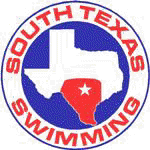 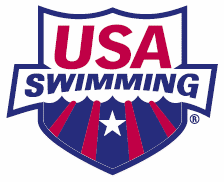 The 1500 Free, 10 & Under 400 Free, and 400 IM on Friday will be age combined, alternating female and male heats, and will swim fastest to slowest. These events require positive check-in and will be deck seeded. There will be a 10-minute break after the 1500 Free event on Friday night.Check-in time for the Friday distance events (1500 Free, 10 & Under 400 Free, and 400 IM) is 5:15 PM. Swimmers must provide their own backup timers and lap counters for the 1500 Free event. Swimmers must provide their own backup timers for the 400 Free and 400 IM events.There will be a 10-minute break after the relay events.The time standard for 15-18 events is the 15-16 time standard for each gender.* The qualifying time standard for the 12-14 400 IM is 13-14 time standard for each gender. ** Check-in time for Events 57 & 58 (11-18 400 Freestyle) is 9:45 AM on the day of the event. The girl’s Event #57 will swim on Saturday and the boy’s Event #58 will swim on Sunday. * The 12-year-old time standard for the 400 IM for championship meets is the 13-14 time standard.Revised 12/4/12Time standards current from USA Swimming Web site document dated 9/18/12.* The 12-year-old time standard for the 400 IM for championship meets is the 13-14 time standard.NOTE: If entering with a non-conforming time (SCM or SCY), the swimmer must enter with the time achieved in the non-conforming course. Converted entry times will not be accepted.Revised 11/8/12Time standards current from USA Swimming Web site document dated 9/18/12.NOTE: If entering with a non-conforming time (SCM or SCY), the swimmer must enter with the time achieved in the non-conforming course. Converted entry times will not be accepted.* The 12-year-old time standard for the 400 IM for championship meets is the 13-14 time standard.NOTE: If entering with a non-conforming time (SCM or SCY), the swimmer must enter with the time achieved in the non-conforming course. Converted entry times will not be accepted.Revised 12/4/12Time standards current from USA Swimming Web site document dated 9/18/12.NOTE: If entering with a non-conforming time (SCM or SCY), the swimmer must enter with the time achieved in the non-conforming course. Converted entry times will not be accepted.SOUTH TEXAS SWIMMING, Inc.Safety Guidelines and Warm-up ProceduresA. 	WARM-UP PROCEDURESI. 	Assigned Warm-up Procedures a. 	Warm-up lanes and times will be assigned to competing teams based on number of entrants.b. 	All warm-up activities will be coordinated by the coach(es) supervising that lane.c. 	Dive sprints may be done only under the direct supervision of the coach.II. 	Open Warm-up Procedures LANE USEa.	The first half of the assigned warm-up time shall be general warm-up for all lanes.b.	Push/Pace lanes will push off one or two lengths from starting end.c.	Sprint lanes are for diving from blocks or for backstroke starts in specified lanes at designated times—one way only. d.	Dive sprints may only be done under the direct supervision of the coach.e.	There will be no diving in the general warm-up lanes—circle swimming only.f.	No kickboards, pull buoys, or hand paddles may be used.III. 	Safety Guidelinesa.	Coaches are responsible for the following:1.	Instructing swimmers regarding safety guidelines and warm-up procedures as they apply to conduct at meets and practices.2.	Actively supervising their swimmers throughout the warm-up sessions, at meets, and all practices.3.	Maintaining as much contact with their swimmers AS POSSIBLE, both verbal and visual, throughout the warm-up period.b. 	The host team will be responsible for the following:1.	A minimum of four marshals who report to and receive instructions from the Meet Referee and/or Director shall be on deck during the entire warm-up session(s).2.	Marshals will have the authority to remove from the deck for the remainder of a warm-up session, any swimmer or coach found to be in violation of these procedures.3.	The host team shall provide signs for each lane at both ends of the pool, indicating their designated use during warm-ups.4.	Warm-up times and lane assignments will be published in the meet information and posted at several locations around the pool area and the following statement will appear in the meet information: “South Texas Swimming Safety Guidelines and Warm-up Procedures will be in effect at this meet.”5.	An announcer will be on duty for the entire warm-up session to announce lane and/or time changes and to assist with the conduct of the warm-up.6.	Hazards in locker rooms, on deck, or in areas used by coaches, swimmers, or officials will be either removed or clearly marked.B. 	MISCELLANEOUS NOTESI.	Backstrokers will ensure that they are not starting at the same time as a swimmer on the blocks. Swimmers shall not step up on the blocks if there is a backstroker waiting to start.II.	Swimmers shall not jump or dive into the pool to stop another swimmer on a recalled start.III.	Swimmers are required to exit the pool on completion of their warm-up to allow other swimmers adequate warm-up time. The pool is not for visiting or playing during the warm-up session.IV.	Warm-up procedures will be enforced for any breaks scheduled during the competition.V.	No hand paddles, fins, or kickboards may be used at any time during general, specific, or between warm-ups unless approved by the Meet Referee.NOTE: Host Clubs, with the consent of the Meet Referee, may modify the time schedule or recommended lane assignments depending on pool configuration, number of swimmers, or other considerations; so long as safety considerations are not compromised. Any such changes will be announced and/or prominently posted in the pool area.STSI Safety Guidelines and Warm-up Procedures last Revised 9/30/2013Hotel info here – working on this – will have prior to posting on the 15th in my spare free time – ughSouth Texas Junior STAGS ChampionshipMeet InformationPosted 04/08/16A Finals Place	12345678Ind. event points2017161514131211B Finals Place	910111213141516Ind. event points97654321Relay Place	12345678Relay points4034323028262422Relay Place	910111213141516Relay points181412108642Women’sEvent #FridayAugust 12, 2016Men’sEvent#111-18 1500 Free2310 & Under 400 Free4512-18 400 IM *6Women’sEvent #SaturdayAugust 13, 2016Men’sEvent #Women’sEvent #SundayAugust 14, 2016Men’sEvent #713-18 200 Free Relay85913-18 200 Medley Relay60912 & Under 400 Free Relay106112 & Under 400 Medley Relay621115-18 50 Free126311-12 50 Fly641313-14 50 Free146510 & Under 50 Fly661511-12 50 Free166715-18 100 Free681710 & Under 50 Free186913-14 100 Free701915-18 100 Fly207111-12 100 Free722113-14 100 Fly227310 & Under 100 Free742311-12 100 Fly247515-18 200 Fly7625 10 & Under 100 Fly267713-14 200 Fly782715-18 200 Breaststroke287911-12 200 Fly802913-14 200 Breaststroke308115-18 100 Breaststroke823111-12 200 Breaststroke328313-14 100 Breaststroke843315-18 200 Free348511-12 100 Breaststroke863513-14 200 Free368710 & Under 100 Breaststroke883711-12 200 Free388915-18 200 Backstroke903910 & Under 200 Free409113-14 200 Backstroke924115-18 100 Backstroke429311-12 200 Backstroke944313-14 100 Backstroke449515-18 200 IM964511-12 100 Backstroke469713-14 200 IM984710 & Under 100 Backstroke489911-12 200 IM1004911-12 50 Breaststroke5010110 & Under 200 IM1025110 & Under 50 Breaststroke5210311-12 50 Backstroke1045313-18 400 Free Relay5410510 & Under 50 Backstroke1065512 & Under 200 Free Relay5610713-18 400 Medley Relay1085711-18 Girls 400 Free **10912 & Under 200 Medley Relay11011-18 Boys 400 Free **582013 – 2016 National Motivational Time Standards2013 – 2016 National Motivational Time Standards2013 – 2016 National Motivational Time Standards2013 – 2016 National Motivational Time Standards2013 – 2016 National Motivational Time Standards2013 – 2016 National Motivational Time Standards2013 – 2016 National Motivational Time StandardsLong Course MetersLong Course MetersLong Course MetersLong Course MetersLong Course MetersLong Course MetersLong Course Meters10 and under Girls10 and under Girls10 and under GirlsEvent10 and under Boys10 and under Boys10 and under BoysB MinBB MinA MinEventA MinBB MinB Min44.9940.6936.2950 Free35.6939.6943.791:43.091:32.191:21.19100 Free1:20.391:30.891:41.293:48.493:23.392:58.39200 Free2:51.893:13.293:34.797:37.296:51.596:05.89400 Free5:59.596:44.597:29.4955.6949.5943.4950 Back43.2949.4955.692:01.891:48.391:34.79100 Back1:31.691:43.891:56.091:01.2954.6948.0950 Breast48.1954.691:01.192:16.892:01.691:46.49100 Breast1:44.691:58.392:11.9954.3947.8941.4950 Fly40.8946.7952.792:11.191:53.991:36.79100 Fly1:36.091:52.792:09.394:10.093:43.893:17.59200 IM3:16.893:42.494:08.0911 and 12 Girls11 and 12 Girls11 and 12 GirlsEvent11 and 12 Boys11 and 12 Boys11 and 12 BoysB MinBB MinA MinEventA MinBB MinB Min38.6935.9933.3950 Free32.4935.0937.791:24.991:18.991:12.89100 Free1:10.491:16.291:22.193:03.792:50.692:37.59200 Free2:33.392:46.192:58.996:23.895:56.495:29.09400 Free5:21.895:48.696:15.4925:45.7923:55.3922:04.991500 Free21:46.3923:35.2925:24.0944.8941.6938.4950 Back37.9941.4944.891:38.891:31.091:23.29100 Back1:22.391:30.091:37.793:27.693:12.892:57.99200 Back2:53.793:08.293:22.7949.0945.5942.0950 Breast41.9945.9949.891:49.991:41.891:33.79100 Breast1:31.691:39.991:48.293:54.593:37.893:21.09200 Breast3:17.093:33.593:49.9941.7938.7935.7950 Fly35.8939.2942.691:37.491:29.691:21.89100 Fly1:20.391:28.291:36.193:29.093:14.192:59.29200 Fly2:53.593:08.093:22.493:28.393:13.492:58.59200 IM2:55.893:11.393:26.997:00.49*6:30.39*6:00.39400 IM5:40.39*6:08.79*6:37.09*2013 – 2016 National Motivational Time Standards2013 – 2016 National Motivational Time Standards2013 – 2016 National Motivational Time Standards2013 – 2016 National Motivational Time Standards2013 – 2016 National Motivational Time Standards2013 – 2016 National Motivational Time Standards2013 – 2016 National Motivational Time StandardsLong Course MetersLong Course MetersLong Course MetersLong Course MetersLong Course MetersLong Course MetersLong Course Meters13 and 14 Girls13 and 14 Girls13 and 14 GirlsEvent13 and 14 Boys13 and 14 Boys13 and 14 BoysB MinBB MinA MinEventA MinBB MinB Min37.5934.8932.1950 Free29.4931.9934.391:21.291:15.491:09.69100 Free1:05.291:10.791:16.192:55.192:42.692:30.19200 Free2:21.992:33.792:45.696:07.395:41.195:14.89400 Free5:02.695:27.895:53.1924:06.3922:23.0920:39.791500 Free19:55.6921:35.2923:14.991:30.091:23.691:17.19100 Back1:12.891:18.991:24.993:13.192:59.392:45.59200 Back2:36.792:49.893:02.991:42.891:35.491:28.19100 Breast1:21.291:28.091:34.893:42.593:26.693:10.79200 Breast2:59.493:14.493:29.491:28.091:21.791:15.49100 Fly1:10.391:16.291:22.193:13.292:59.492:45.69200 Fly2:36.592:49.593:02.593:19.493:05.292:50.99200 IM2:40.392:53.693:07.097:00.496:30.396:00.39400 IM5:40.396:08.796:37.0915 - 18 Girls15 - 18 Girls15 - 18 GirlsEvent15 - 18 Boys15 - 18 Boys15 - 18 BoysB MinBB MinA MinEventA MinBB MinB Min36.9934.2931.6950 Free27.8930.1932.591:19.791:14.091:08.39100 Free1:02.191:07.391:12.592:51.792:39.492:27.19200 Free2:16.492:27.892:39.196:00.395:34.695:08.89400 Free4:48.695:12.795:36.7923:51.9922:09.6920:27.391500 Free19:07.7920:43.3922:18.991:28.691:22.291:15.99100 Back1:09.691:15.491:21.293:09.292:55.792:42.29200 Back2:28.892:41.392:53.791:41.091:33.891:26.69100 Breast1:18.891:25.491:31.993:36.593:21.193:05.69200 Breast2:49.993:04.093:18.291:26.091:19.991:13.89100 Fly1:07.091:12.691:18.193:09.392:55.892:42.29200 Fly2:29.092:41.492:53.893:14.193:00.292:46.39200 IM2:32.792:45.492:58.196:47.896:18.795:49.69400 IM5:24.495:51.596:18.592013 – 2016 National Motivational Time Standards2013 – 2016 National Motivational Time Standards2013 – 2016 National Motivational Time Standards2013 – 2016 National Motivational Time Standards2013 – 2016 National Motivational Time Standards2013 – 2016 National Motivational Time Standards2013 – 2016 National Motivational Time StandardsShort Course YardsShort Course YardsShort Course YardsShort Course YardsShort Course YardsShort Course YardsShort Course Yards10 and under Girls10 and under Girls10 and under GirlsEvent10 and under Boys10 and under Boys10 and under BoysB MinBB MinA MinEventA MinBB MinB Min39.4935.6931.8950 Free31.3934.9938.491:30.691:21.091:11.39100 Free1:10.191:19.391:28.493:20.192:58.292:36.39200 Free2:31.292:50.193:09.098:30.497:39.496:48.39500 Free6:42.297:32.598:22.7948.5943.2937.9950 Back37.7943.1948.591:45.091:33.491:21.79100 Back1:20.091:30.791:41.3953.5947.7941.9950 Breast41.8947.4953.191:58.791:45.591:32.39100 Breast1:30.191:41.991:53.6947.9942.3936.6950 Fly36.1941.3946.691:55.491:40.391:25.29100 Fly1:24.791:39.391:54.091:43.391:32.391:21.39100 IM1:20.391:30.391:40.393:40.393:17.292:54.19200 IM2:53.693:16.293:38.8911 and 12 Girls11 and 12 Girls11 and 12 GirlsEvent11 and 12 Boys11 and 12 Boys11 and 12 BoysB MinBB MinA MinEventA MinBB MinB Min34.0931.6929.3950 Free28.3930.6933.091:13.591:08.291:03.09100 Free1:01.891:06.991:12.192:41.192:29.692:18.19200 Free2:14.792:25.992:37.197:09.296:38.596:07.99500 Free6:02.596:32.797:02.9925:01.4923:14.1921:26.991650 Free21:11.7922:57.7924:43.7938.7936.0933.2950 Back33.0936.0938.991:26.291:19.491:12.69100 Back1:10.791:17.491:24.092:59.492:46.692:33.79200 Back2:30.292:42.792:55.2943.6940.5937.4950 Breast36.8940.2943.791:35.791:28.691:21.69100 Breast1:19.291:26.491:33.593:25.793:11.092:56.39200 Breast2:49.393:03.493:17.6937.2934.5931.8950 Fly31.6934.6937.691:26.291:19.391:12.49100 Fly1:10.591:17.591:24.493:02.392:49.392:36.39200 Fly2:32.692:45.392:58.091:25.291:19.191:13.09100 IM1:11.091:17.191:23.193:02.492:49.492:36.39200 IM2:33.792:47.393:00.996:08.49*5:42.19*5:15.89*400 IM4:55.69*5:20.29*5:44.99*2013 – 2016 National Motivational Time Standards2013 – 2016 National Motivational Time Standards2013 – 2016 National Motivational Time Standards2013 – 2016 National Motivational Time Standards2013 – 2016 National Motivational Time Standards2013 – 2016 National Motivational Time Standards2013 – 2016 National Motivational Time StandardsShort Course YardsShort Course YardsShort Course YardsShort Course YardsShort Course YardsShort Course YardsShort Course Yards13 and 14 Girls13 and 14 Girls13 and 14 GirlsEvent13 and 14 Boys13 and 14 Boys13 and 14 BoysB MinBB MinA MinEventA MinBB MinB Min32.8930.4928.1950 Free25.9928.1930.391:11.391:06.291:01.19100 Free56.891:01.591:06.292:33.892:22.892:11.99200 Free2:03.892:14.192:24.496:51.796:22.395:52.99500 Free5:33.896:01.696:29.4923:34.1921:53.1920:12.191650 Free19:15.6920:51.9922:28.291:18.291:12.691:07.09100 Back1:03.091:08.291:13.592:48.392:36.292:24.29200 Back2:15.792:27.092:38.391:29.391:22.991:16.59100 Breast1:10.791:16.691:22.593:13.993:00.192:46.29200 Breast2:34.692:47.593:00.491:17.691:12.191:06.59100 Fly1:01.891:07.091:12.192:52.392:40.092:27.79200 Fly2:17.492:28.892:40.392:53.192:40.792:28.49200 IM2:18.792:30.292:41.896:08.495:42.195:15.89400 IM4:55.695:20.295:44.9915 - 18 Girls15 - 18 Girls15 - 18 GirlsEvent15 - 18 Boys15 - 18 Boys15 - 18 BoysB MinBB MinA MinEventA MinBB MinB Min32.3929.9927.6950 Free24.7926.8928.991:09.991:04.9959.99100 Free54.1958.691:03.292:30.792:19.992:09.29200 Free1:58.592:08.392:18.296:41.296:12.695:43.99500 Free5:21.195:47.896:14.6923:06.2921:27.1919:48.191650 Free18:39.9920:13.2921:46.691:16.291:10.791:05.39100 Back59.791:04.691:09.692:44.792:32.992:21.19200 Back2:09.892:20.692:31.591:28.291:21.991:15.69100 Breast1:07.891:13.591:19.193:09.992:56.392:42.79200 Breast2:28.092:40.492:52.791:16.191:10.691:05.29100 Fly58.991:03.891:08.792:46.792:34.892:22.99200 Fly2:11.392:22.292:33.292:48.892:36.792:24.79200 IM2:12.292:23.292:34.295:58.495:32.895:07.29400 IM4:43.995:07.695:31.392013 – 2016 National Motivational Time Standards2013 – 2016 National Motivational Time Standards2013 – 2016 National Motivational Time Standards2013 – 2016 National Motivational Time Standards2013 – 2016 National Motivational Time Standards2013 – 2016 National Motivational Time Standards2013 – 2016 National Motivational Time StandardsShort Course MetersShort Course MetersShort Course MetersShort Course MetersShort Course MetersShort Course MetersShort Course Meters10 and under Girls10 and under Girls10 and under GirlsEvent10 and under Boys10 and under Boys10 and under BoysB MinBB MinA MinEventA MinBB MinB Min43.5939.3935.1950 Free34.6938.5942.591:40.291:29.591:18.89100 Free1:17.591:27.691:37.793:41.193:16.992:52.79200 Free2:47.193:08.093:28.897:26.796:42.095:57.39400 Free5:52.096:36.097:20.0953.6947.7941.9950 Back41.7947.7953.691:56.191:43.291:30.39100 Back1:28.591:40.291:51.9959.1952.7946.4950 Breast46.2952.4958.792:11.291:56.691:42.09100 Breast1:39.691:52.692:05.6953.0946.7940.4950 Fly39.9945.7951.592:07.691:50.891:34.19100 Fly1:33.691:49.892:06.091:54.191:42.091:29.89100 IM1:28.791:39.891:50.994:03.493:37.993:12.39200 IM3:11.993:36.994:01.8911 and 12 Girls11 and 12 Girls11 and 12 GirlsEvent11 and 12 Boys11 and 12 Boys11 and 12 BoysB MinBB MinA MinEventA MinBB MinB Min37.6935.0932.4950 Free31.2933.9936.591:21.291:15.491:09.69100 Free1:08.391:14.091:19.792:58.092:45.392:32.69200 Free2:28.892:41.292:53.696:15.695:48.895:21.99400 Free5:17.395:43.796:10.1924:52.6923:06.0921:19.491500 Free21:04.3922:49.7924:35.0942.8939.7936.7950 Back36.5939.7943.091:35.291:27.791:20.29100 Back1:18.291:25.591:32.893:18.293:04.192:49.99200 Back2:46.092:59.893:13.6948.2944.7941.3950 Breast40.7944.5948.391:45.891:37.991:30.19100 Breast1:27.691:35.591:43.493:47.393:31.193:14.99200 Breast3:07.193:22.793:38.3941.1938.1935.2950 Fly34.9938.3941.691:35.291:27.691:20.09100 Fly1:17.991:25.691:33.393:21.493:07.192:52.79200 Fly2:48.693:02.693:16.791:34.191:27.491:20.79100 IM1:18.591:25.191:31.893:21.693:07.292:52.89200 IM2:49.893:04.993:19.996:47.19*6:18.09*5:48.99*400 IM5:26.69*5:53.99*6:21.19*2013 – 2016 National Motivational Time Standards2013 – 2016 National Motivational Time Standards2013 – 2016 National Motivational Time Standards2013 – 2016 National Motivational Time Standards2013 – 2016 National Motivational Time Standards2013 – 2016 National Motivational Time Standards2013 – 2016 National Motivational Time StandardsShort Course MetersShort Course MetersShort Course MetersShort Course MetersShort Course MetersShort Course MetersShort Course Meters13 and 14 Girls13 and 14 Girls13 and 14 GirlsEvent13 and 14 Boys13 and 14 Boys13 and 14 BoysB MinBB MinA MinEventA MinBB MinB Min36.2933.6931.0950 Free28.7931.1933.491:18.891:13.291:07.59100 Free1:02.791:08.091:13.292:50.092:37.992:25.79200 Free2:16.892:28.292:39.696:00.395:34.595:08.89400 Free4:52.195:16.495:40.8923:25.9921:45.5920:05.091500 Free19:08.9920:44.6922:20.491:26.491:20.391:14.19100 Back1:09.691:15.491:21.293:05.992:52.792:39.49200 Back2:29.992:42.492:54.991:38.791:31.691:24.69100 Breast1:18.291:24.791:31.293:34.393:19.093:03.79200 Breast2:50.993:05.193:19.391:25.891:19.791:13.59100 Fly1:08.391:14.091:19.793:10.492:56.892:43.29200 Fly2:31.892:44.492:57.193:11.392:57.692:43.99200 IM2:33.292:46.092:58.896:47.196:18.095:48.99400 IM5:26.695:53.996:21.1915 - 18 Girls15 - 18 Girls15 - 18 GirlsEvent15 - 18 Boys15 - 18 Boys15 - 18 BoysB MinBB MinA MinEventA MinBB MinB Min35.6933.1930.5950 Free27.3929.6931.991:17.291:11.791:06.29100 Free59.891:04.891:09.892:46.592:34.692:22.79200 Free2:10.992:21.892:32.795:51.195:26.195:01.09400 Free4:41.095:04.495:27.8922:58.1921:19.7919:41.291500 Free18:33.4920:06.2921:39.091:24.291:18.291:12.19100 Back1:05.991:11.491:16.993:02.092:49.092:36.09200 Back2:23.592:35.492:47.491:37.591:30.591:23.59100 Breast1:14.991:21.291:27.493:29.893:14.892:59.89200 Breast2:43.692:57.293:10.891:24.191:18.191:12.09100 Fly1:05.091:10.591:15.993:04.292:51.092:37.99200 Fly2:25.192:37.292:49.393:06.592:53.292:39.99200 IM2:26.192:38.292:50.496:36.096:07.895:39.59400 IM5:13.795:39.996:06.09POOLPUSH/PACEDIVES/SPRINTSGENERAL WARMUP8 Lanes1 and 82 and 73 through 66 Lanes1 and 62 and 53 and 4